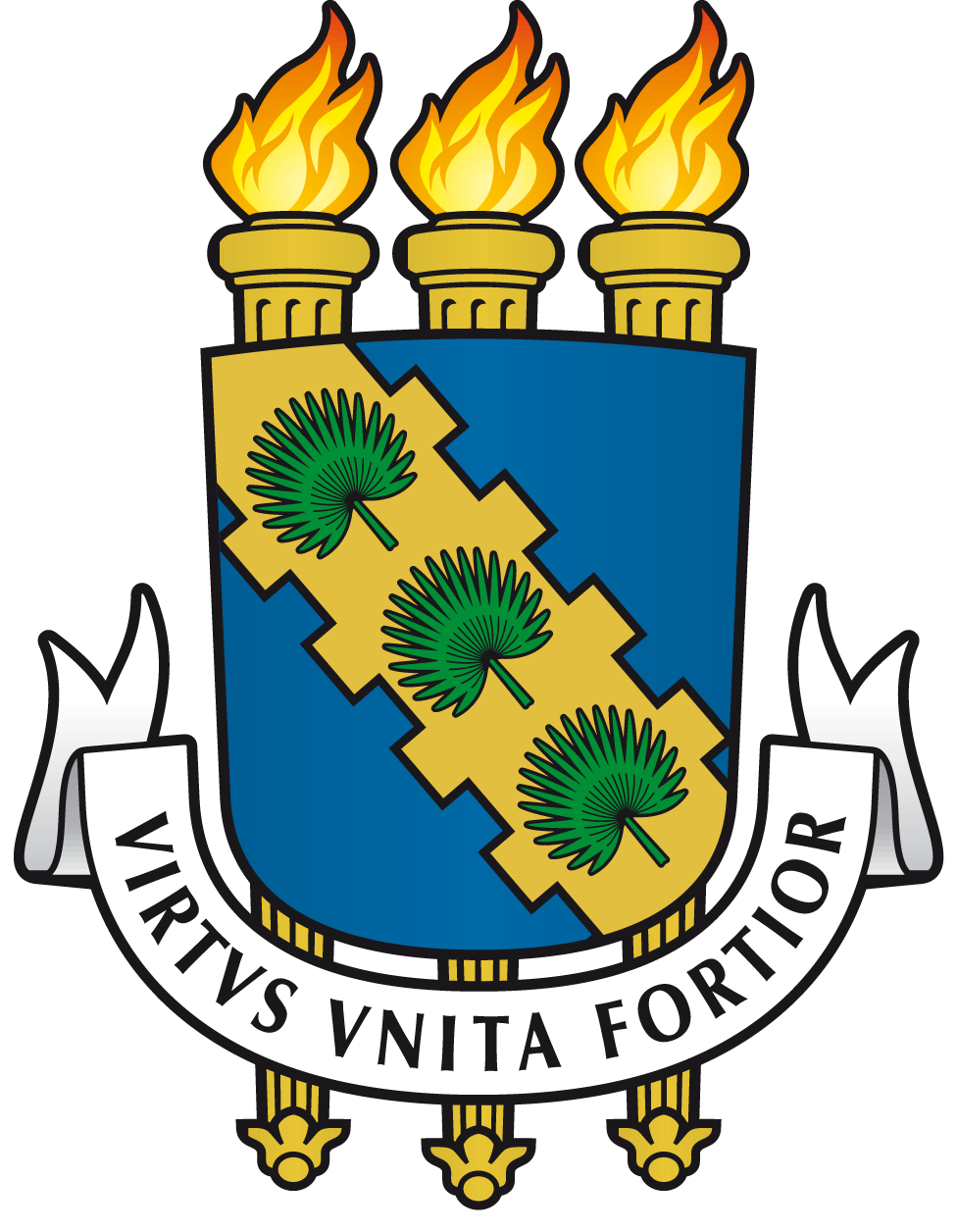 MINISTÉRIO DA EDUCAÇÃOUNIVERSIDADE FEDERAL DO CEARÁCENTRO DE HUMANIDADESDEPARTAMENTO DE PSICOLOGIAPROGRAMA DE PÓS-GRADUAÇÃO EM PSICOLOGIATERMO DE ACEITEMUDANÇA DE LINHA DE PESQUISAEu, (NOME COMPLETO), aprovado(a) em seleção pública, (EDITAL Nº 04/2021– PPGP/UFC), para cursar  (MESTRADO ou DOUTORADO), no Programa de Pós-graduação em Psicologia, da Universidade Federal do Ceará, matriculado(a) sob o número XXXX, estou ciente e de acordo, com minha migração para a Linha 1 - Teorias e Práticas da Psicanálise, recentemente atualizada no nível do Mestrado e criada no nível do Doutorado, conforme Processo 23067.033565/2021-37, e descrita como “Esta linha de pesquisa objetiva realizar estudos da dimensão inconsciente dos processos de constituição psíquica e da sociabilidade humana, a partir da discussão de aspectos teóricos, metodológicos e clínicos da Psicanálise. Compreende também estudos envolvendo o diálogo da Psicanálise com as Ciências da Saúde e Ciências Humanas, o campo da Cultura e seus desdobramentos”. Ressalte-se que não ocorrerá qualquer outra modificação em relação ao currículo, orientação ou aos prazos estabelecidos para minha conclusão da pós-graduação.Fortaleza, ___ de janeiro de 2022._______________________Assinatura da/do Estudante